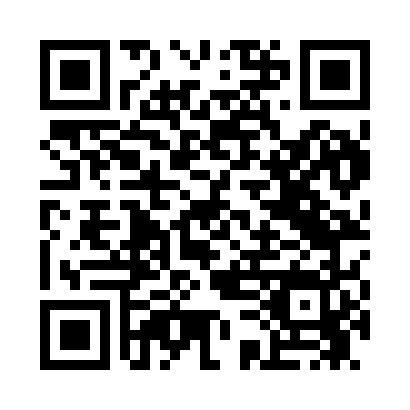 Prayer times for Nash Grove, Virginia, USAMon 1 Jul 2024 - Wed 31 Jul 2024High Latitude Method: Angle Based RulePrayer Calculation Method: Islamic Society of North AmericaAsar Calculation Method: ShafiPrayer times provided by https://www.salahtimes.comDateDayFajrSunriseDhuhrAsrMaghribIsha1Mon4:245:541:145:078:3510:052Tue4:245:541:155:078:3510:043Wed4:255:551:155:078:3410:044Thu4:265:551:155:078:3410:045Fri4:265:561:155:078:3410:036Sat4:275:561:155:088:3410:037Sun4:285:571:155:088:3310:038Mon4:295:581:165:088:3310:029Tue4:295:581:165:088:3310:0210Wed4:305:591:165:088:3310:0111Thu4:315:591:165:088:3210:0012Fri4:326:001:165:088:3210:0013Sat4:336:011:165:088:319:5914Sun4:346:011:165:088:319:5815Mon4:356:021:165:088:309:5716Tue4:366:031:165:088:309:5717Wed4:376:041:175:088:299:5618Thu4:386:041:175:088:299:5519Fri4:396:051:175:088:289:5420Sat4:406:061:175:088:279:5321Sun4:416:071:175:088:279:5222Mon4:426:071:175:088:269:5123Tue4:436:081:175:088:259:5024Wed4:446:091:175:078:249:4925Thu4:456:101:175:078:249:4826Fri4:466:111:175:078:239:4727Sat4:476:111:175:078:229:4628Sun4:486:121:175:078:219:4529Mon4:506:131:175:078:209:4330Tue4:516:141:175:068:199:4231Wed4:526:151:175:068:189:41